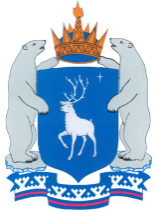 ПРАВИТЕЛЬСТВО ЯМАЛО-НЕНЕЦКОГО АВТОНОМНОГО ОКРУГАРАСПОРЯЖЕНИЕ09 апреля 2020 г.                                                                               № 254-РПО внесении изменения в виды оплачиваемых общественных работ на территории Ямало-Ненецкого автономного округа на 2020 годДополнить виды оплачиваемых общественных работ на территории Ямало-Ненецкого автономного округа на 2020 год, утвержденные распоряжением Правительства Ямало-Ненецкого автономного округа                от 16 января 2020 года № 14-РП, пунктом 7.25 следующего содержания:«7.25. Доставка продуктов питания, средств гигиены, медикаментов и других товаров первой необходимости гражданам, находящимся на карантине либо в режиме самоизоляции.».ГубернаторЯмало-Ненецкого автономного округаД.А. Артюхов